The Golden RulesofGOOD LEARNING BEHAVIOUR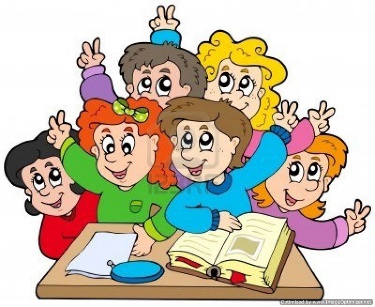 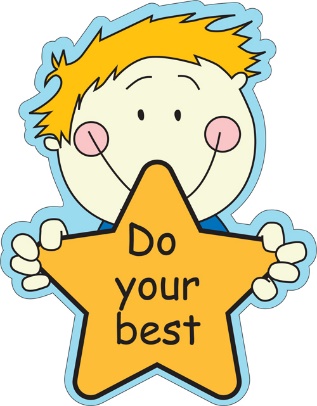 1.   Always do your best    2.   Always be considerate to others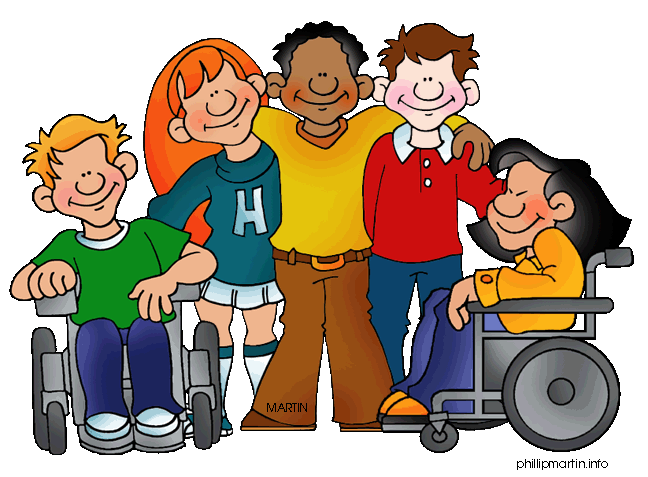 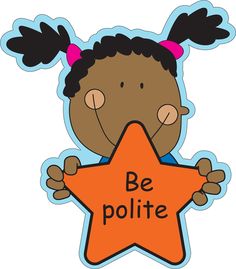 3.   Always be polite